                             Mmm									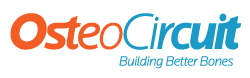 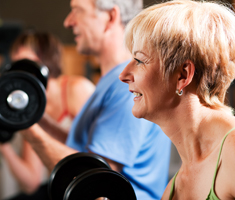 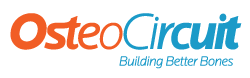 